Šablona projektového záměru pro CLLD – IROP  mas mezi hrady, z.s.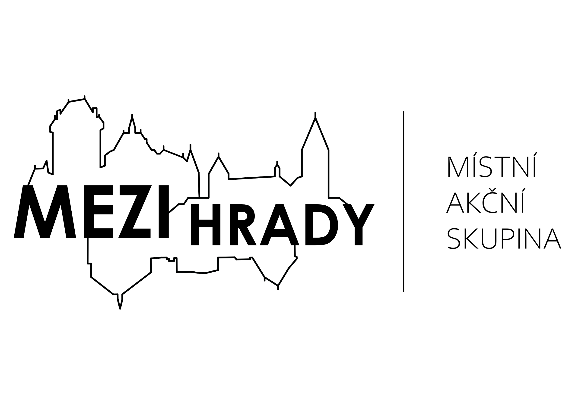 Projektový záměr vyplněný a podepsaný oprávněnou osobou za žadatele bude doručen na MAS nejpozději do data stanoveného výzvou, spolu s přílohami (možno i přes úschovnu nad 20MB)DO DATOVÉ SCHRÁNKY MAS Mezi Hrady, z.s.:  5n3kwxb Zároveň žadatel zašle projektový záměr, spolu s přílohami (možno i přes úschovnu) v elektronické podobě ve formátu .pdf na emailovou adresu houskova@mezihrady.cz Odesláním záměru žadatel vyjadřuje, že uvedené údaje jsou pravdivé, a to ke dni podání záměru.NÁZEV PROJEKTOVÉHO ZÁMĚRU ZAŘAZENÍ PROJEKTOVÉHO ZÁMĚRU DO INTEGROVANÉ STRATEGIE oficiální název MASoficiální název MASoficiální název MASMAS Mezi Hrady, z.s.MAS Mezi Hrady, z.s.MAS Mezi Hrady, z.s.ZAŘAZENÍ PROJEKTOVÉHO ZÁMĚRU DO INTEGROVANÉ STRATEGIE číslo a název opatření PR IROP číslo a název opatření PR IROP číslo a název opatření PR IROP ZAŘAZENÍ PROJEKTOVÉHO ZÁMĚRU DO INTEGROVANÉ STRATEGIE číslo a název výzvy ŘO IROPčíslo a název výzvy ŘO IROPčíslo a název výzvy ŘO IROPZAŘAZENÍ PROJEKTOVÉHO ZÁMĚRU DO INTEGROVANÉ STRATEGIE číslo a název výzvy MASčíslo a název výzvy MASčíslo a název výzvy MASIDENTIFIKACE ŽADATELEúplný název žadateleúplný název žadateleúplný název žadateleIDENTIFIKACE ŽADATELEsídlo žadatele 
(ulice č. p./č. o., obec, psč)sídlo žadatele 
(ulice č. p./č. o., obec, psč)sídlo žadatele 
(ulice č. p./č. o., obec, psč)IDENTIFIKACE ŽADATELEIČO/DIČIČO/DIČIČO/DIČIDENTIFIKACE ŽADATELEprávní formaprávní formaprávní formaIDENTIFIKACE ŽADATELEstatutární zástupce žadatele
(jméno, příjmení, tel., e-mail)statutární zástupce žadatele
(jméno, příjmení, tel., e-mail)statutární zástupce žadatele
(jméno, příjmení, tel., e-mail)IDENTIFIKACE ŽADATELEkontaktní osoba 
(jméno, příjmení, tel., e-mail, datová schránka)kontaktní osoba 
(jméno, příjmení, tel., e-mail, datová schránka)kontaktní osoba 
(jméno, příjmení, tel., e-mail, datová schránka)INFORMACE O PROJEKTUpopis projektu a podporované aktivity projektupopis projektu a podporované aktivity projektupopis projektu a podporované aktivity projektuINFORMACE O PROJEKTUcíle projektucíle projektucíle projektuINFORMACE O PROJEKTUzdůvodnění potřebnosti projektu a popis stávajícího stavu zdůvodnění potřebnosti projektu a popis stávajícího stavu zdůvodnění potřebnosti projektu a popis stávajícího stavu INFORMACE O PROJEKTUmísto realizace projektu místo realizace projektu místo realizace projektu INFORMACE O PROJEKTUStav připravenosti projektu = uvedený stupeň připravenosti je platný ke dni podání projektového záměru na MAS, dosažení jednotlivé úrovně musí být doloženo odpovídající přílohou. Stav připravenosti projektu = uvedený stupeň připravenosti je platný ke dni podání projektového záměru na MAS, dosažení jednotlivé úrovně musí být doloženo odpovídající přílohou. Stav připravenosti projektu = uvedený stupeň připravenosti je platný ke dni podání projektového záměru na MAS, dosažení jednotlivé úrovně musí být doloženo odpovídající přílohou. Stav připravenosti projektu = uvedený stupeň připravenosti je platný ke dni podání projektového záměru na MAS, dosažení jednotlivé úrovně musí být doloženo odpovídající přílohou. Stav připravenosti projektu = uvedený stupeň připravenosti je platný ke dni podání projektového záměru na MAS, dosažení jednotlivé úrovně musí být doloženo odpovídající přílohou. Stav připravenosti projektu = uvedený stupeň připravenosti je platný ke dni podání projektového záměru na MAS, dosažení jednotlivé úrovně musí být doloženo odpovídající přílohou. INFORMACE O PROJEKTUJe projektový záměr schválen statutárním orgánem předkladatele? (V případě, že ano, doložte.)Je projektový záměr schválen statutárním orgánem předkladatele? (V případě, že ano, doložte.)Je projektový záměr schválen statutárním orgánem předkladatele? (V případě, že ano, doložte.)ANO / NEANO / NEANO / NEINFORMACE O PROJEKTUBylo zažádáno o stavební povolení?(V případě, že ano, doložte.)Bylo zažádáno o stavební povolení?(V případě, že ano, doložte.)Bylo zažádáno o stavební povolení?(V případě, že ano, doložte.)ANO / NE / NRANO / NE / NRANO / NE / NRINFORMACE O PROJEKTUBylo vydáno stavební povolení s nabytím právní moci nebo stavební úřad vydal stanovisko, že stavební povolení není vyžadováno? (V případě, že ano, doložte.)Bylo vydáno stavební povolení s nabytím právní moci nebo stavební úřad vydal stanovisko, že stavební povolení není vyžadováno? (V případě, že ano, doložte.)Bylo vydáno stavební povolení s nabytím právní moci nebo stavební úřad vydal stanovisko, že stavební povolení není vyžadováno? (V případě, že ano, doložte.)ANO / NE / NRANO / NE / NRANO / NE / NRINFORMACE O PROJEKTUMá žadatel zpracován položkový rozpočet a byl proveden průzkum trhu?(V případě, že ano, doložte.)Má žadatel zpracován položkový rozpočet a byl proveden průzkum trhu?(V případě, že ano, doložte.)Má žadatel zpracován položkový rozpočet a byl proveden průzkum trhu?(V případě, že ano, doložte.)ANO / NE / NRANO / NE / NRANO / NE / NRINFORMACE O PROJEKTUJe projekt v souladu se strategií obce či mikroregionu? (V případě, že ano, doložte relevantní odkaz.)Je projekt v souladu se strategií obce či mikroregionu? (V případě, že ano, doložte relevantní odkaz.)Je projekt v souladu se strategií obce či mikroregionu? (V případě, že ano, doložte relevantní odkaz.)ANO / NEANO / NEANO / NEINFORMACE O PROJEKTUKonzultoval zástupce předkladatele konzultoval svůj záměr na MAS v rámci pracovního setkání MAS?Konzultoval zástupce předkladatele konzultoval svůj záměr na MAS v rámci pracovního setkání MAS?Konzultoval zástupce předkladatele konzultoval svůj záměr na MAS v rámci pracovního setkání MAS?ANO / NEANO / NEANO / NEINFORMACE O PROJEKTUPředpokládané datum podání žádosti o podporu do výzvy ŘO (pozn. od vyhlášení výzvy MAS do ukončení hodnocení se jedná max. o 120 PD).  Předpokládané datum podání žádosti o podporu do výzvy ŘO (pozn. od vyhlášení výzvy MAS do ukončení hodnocení se jedná max. o 120 PD).  Předpokládané datum podání žádosti o podporu do výzvy ŘO (pozn. od vyhlášení výzvy MAS do ukončení hodnocení se jedná max. o 120 PD).  INFORMACE O PROJEKTUPředpokládané datum zahájení fyzické realizace projektu (měsíc/rok)Předpokládané datum zahájení fyzické realizace projektu (měsíc/rok)Předpokládané datum zahájení fyzické realizace projektu (měsíc/rok)INFORMACE O PROJEKTUPředpokládané datum ukončení fyzické realizace projektu (měsíc/rok)Předpokládané datum ukončení fyzické realizace projektu (měsíc/rok)Předpokládané datum ukončení fyzické realizace projektu (měsíc/rok)Územní vazba (Popište, jak projekt rozvíjí dříve či současně realizované projekty ve své lokalitě. Doložte relevantní odkaz.)Územní vazba (Popište, jak projekt rozvíjí dříve či současně realizované projekty ve své lokalitě. Doložte relevantní odkaz.)Územní vazba (Popište, jak projekt rozvíjí dříve či současně realizované projekty ve své lokalitě. Doložte relevantní odkaz.)Velikost obce, na jejímž území je projekt realizován dle platných údajů ČSÚ k 1. 1. zveřejněného roku.Velikost obce, na jejímž území je projekt realizován dle platných údajů ČSÚ k 1. 1. zveřejněného roku.Velikost obce, na jejímž území je projekt realizován dle platných údajů ČSÚ k 1. 1. zveřejněného roku.FINANCOVÁNÍ PROJEKTU (v Kč)celkové výdaje projektu celkové výdaje projektu celkové výdaje projektu KčFINANCOVÁNÍ PROJEKTU (v Kč)celkové způsobilé výdaje (CZV)celkové způsobilé výdaje (CZV)celkové způsobilé výdaje (CZV)KčFINANCOVÁNÍ PROJEKTU (v Kč)podpora – dotace (95%)podpora – dotace (95%)podpora – dotace (95%)KčFINANCOVÁNÍ PROJEKTU (v Kč)vlastní zdroje příjemce (5%)vlastní zdroje příjemce (5%)vlastní zdroje příjemce (5%)KčFINANCOVÁNÍ PROJEKTU (v Kč)nezpůsobilé výdaje (CZK)nezpůsobilé výdaje (CZK)nezpůsobilé výdaje (CZK)KčINDIKÁTORY PROJEKTU kódnázev indikátoruměrná jednotka indikátoruvýchozí hodnota indikátorucílová hodnota indikátorucílová hodnota indikátoruINDIKÁTORY PROJEKTU INDIKÁTORY PROJEKTU INDIKÁTORY PROJEKTU INDIKÁTORY PROJEKTU Konzultace s projektovým manažerem MAS (dne):Seznam příloh :ČESTNÉ PROHLÁŠENÍ ŽADATELE O PRAVDIVOSTI ÚDAJŮ V PROJEKTOVÉM ZÁMĚRUŽadatel prohlašuje, že v projektovém záměru jsou uvedeny pravdivé a úplné údajeČESTNÉ PROHLÁŠENÍ ŽADATELE O PRAVDIVOSTI ÚDAJŮ V PROJEKTOVÉM ZÁMĚRUŽadatel prohlašuje, že v projektovém záměru jsou uvedeny pravdivé a úplné údajeČESTNÉ PROHLÁŠENÍ ŽADATELE O PRAVDIVOSTI ÚDAJŮ V PROJEKTOVÉM ZÁMĚRUŽadatel prohlašuje, že v projektovém záměru jsou uvedeny pravdivé a úplné údajeČESTNÉ PROHLÁŠENÍ ŽADATELE O PRAVDIVOSTI ÚDAJŮ V PROJEKTOVÉM ZÁMĚRUŽadatel prohlašuje, že v projektovém záměru jsou uvedeny pravdivé a úplné údajeČESTNÉ PROHLÁŠENÍ ŽADATELE O PRAVDIVOSTI ÚDAJŮ V PROJEKTOVÉM ZÁMĚRUŽadatel prohlašuje, že v projektovém záměru jsou uvedeny pravdivé a úplné údajeČESTNÉ PROHLÁŠENÍ ŽADATELE O PRAVDIVOSTI ÚDAJŮ V PROJEKTOVÉM ZÁMĚRUŽadatel prohlašuje, že v projektovém záměru jsou uvedeny pravdivé a úplné údajeČESTNÉ PROHLÁŠENÍ ŽADATELE O PRAVDIVOSTI ÚDAJŮ V PROJEKTOVÉM ZÁMĚRUŽadatel prohlašuje, že v projektovém záměru jsou uvedeny pravdivé a úplné údajemísto a datum:statutární zástupce/pověřený/zmocněný zástupce:Elektronický podpis předkladatele projektového záměru: 